.  Трудоустройство выпускников 9  класса               МБОУ Крыловской оош                                                                в 2021 годуРоссийская  Федерация Администрация     Тацинского района   Ростовской области Муниципальное бюджетное    общеобразовательное учреждение Крыловская основная общеобразовательная школа                                347066    Ростовская область,  Тацинский район, х. Крылов    ул. Центральная,  15               ИНН 6134006196Тел/факс 8(86397)26-4-3726.08.2021 г. № ______________________№ _____________№ п/пФИОПоступили вССУЗОтделениеОтделениеНе трудоустроились (причины)Зачислены в 10 кл.Зачислены в 10 кл.№ п/пФИОПолное наименование учебного заведенияКоммерцияБюджет-1 Бреус Валентина ГеннадиевнаМБОУ Суховская СОШ ----2Голбан Николай  АлександровичГосударственное бюджетное профессиональное образовательное учреждение Ростовской области "Тацинский казачий кадетский техникум»  -+-+3Даченкова Юлия СергеевнаФилиал федерального государственного бюджетного образовательного учреждения высшего образования Брянский государственный аграрный университет- Брасовский промышленно - экономический техникум -+--4Каранкевич Роман СергеевичГосударственное бюджетное профессиональное образовательное учреждение Ростовской области "Тацинский казачий кадетский техникум» --+--5Налесникова Алина Викторовна МБОУ Тацинская СОШ №3---+6Постникова Варвара АлександровнаГосударственное бюджетное профессиональное образовательное учреждение Ростовской области Константиновский педагогический колледж-+--7Стратеев Дмитрий СергеевичГосударственное бюджетное профессиональное образовательное учреждение Ростовской области "Тацинский казачий кадетский техникум»-+--8Кристофоренко Нина Сергеевна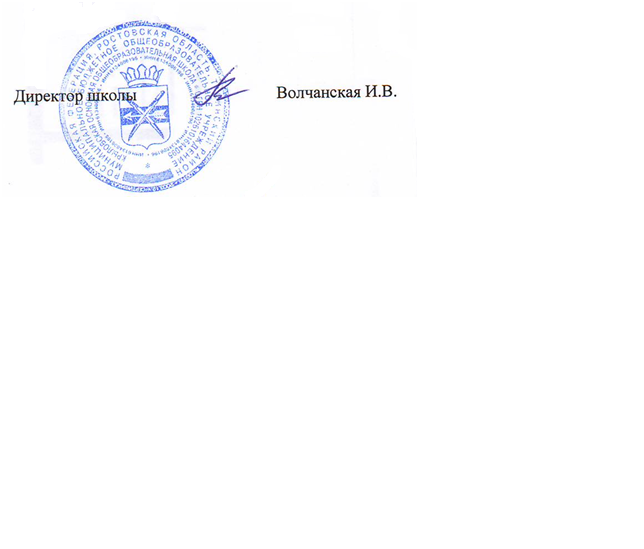 Семейные обстоятельства